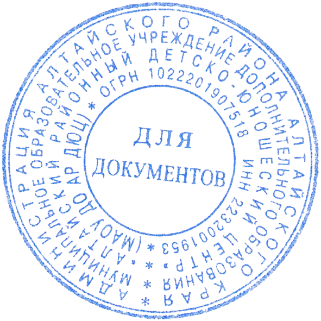 Утверждаю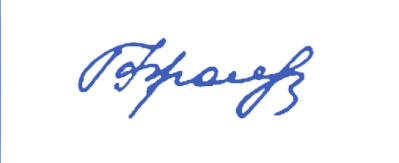 Директор МАОУ ДО АР ДЮЦ                                                                                          _______________ Г. Ю. ФроловаПлан мероприятий на весенние каникулы «Весенняя капель»2021– 2022 учебный год МАОУ ДО АР ДЮЦМероприятиеДата проведенияКоличество участниковФорма проведенияСсылка на сайт, где будет размещена информация о весенних каникулахВсероссийские мероприятия:Общероссийский конкурс «Никто не забыт, ничто не забыто» г. Белокуриха29.03.58очноОтчёт по программе «Каникулы» на официальном сайте МАОУ ДО АР ДЮЦhttp://dutz-altay.ru/Краевые мероприятия:Краевой конкурс «Волшебная свирель» г. БийскКраевой конкурс «Пожарная ярмарка - 2022» г. БарнаулКраевой конкурс декоративно – прикладного творчества «Сибириада» г. БарнаулКраевой детско – юношеский фестиваль бардовской песни г. Барнаул       27.03        01.04       18. 0431.03 – 03.0318610104очноочнозаочноочноОтчёт по программе «Каникулы» на официальном сайте МАОУ ДО АР ДЮЦhttp://dutz-altay.ru/Районные мероприятия: Муниципальный конкурс декоративно - прикладного творчества и изобразительного искусства «Вселенная детского творчества»Муниципальный конкурс юных модельеров «Мода и время»Муниципальный конкурс детской художественный самодеятельности «Хрустальный башмачок»Муниципальный конкурс детского декоративно – прикладного творчества «Пасхальный сувенир Бийской епархии26.03 - 03.04.26.03.01.03 –31.0326.03 – 01.042009050010 очноочнозаочноочно Отчёт по программе «Каникулы» на официальном сайте МАОУ ДО АР ДЮЦhttp://dutz-altay.ru/Дюцевские мероприятия:«Турнир по хоккею с мячом» д/о «Резьба по дереву» Мирошниченко А.В.28.0329.031218очноОтчёт по программе «Каникулы» на официальном сайте МАОУ ДО АР ДЮЦhttp://dutz-altay.ru/«Путешествие в многонациональную Россию»ПДД «В гости к Светофору Светофорычу»художественная студия «Светлана» Литвиненко С.С.28.0329.032839очноОтчёт по программе «Каникулы» на официальном сайте МАОУ ДО АР ДЮЦhttp://dutz-altay.ru/Мастер – класс «Пасхальный сувенир»д/о «Чудесная мастерская» Шелепова Д.К.30.0341очноОтчёт по программе «Каникулы» на официальном сайте МАОУ ДО АР ДЮЦhttp://dutz-altay.ru/Конкурс бардовской песниклуб туризма и бардовской песни «Синегорье» Легкодымов С.В.31.03 – 03.034очноОтчёт по программе «Каникулы» на официальном сайте МАОУ ДО АР ДЮЦhttp://dutz-altay.ru/Экскурсия в зимний сад ООО «Биолит»д/о «Надежда» Подвысоцкая Е. В.25.03.2очноОтчёт по программе «Каникулы» на официальном сайте МАОУ ДО АР ДЮЦhttp://dutz-altay.ru/Поход на гору «Проходная»Подготовка к защите проектовКлуб «Экотур» Панафидин П.В.27.0328.03127очноОтчёт по программе «Каникулы» на официальном сайте МАОУ ДО АР ДЮЦhttp://dutz-altay.ru/Конкурс «Никто не забыт, ничто не забыто»Конкурс «Волшебная свирель» коллектив бального танца театр песни и танца «Сюрприз» Клиновицкая Н.С.29.0301.041624очноОтчёт по программе «Каникулы» на официальном сайте МАОУ ДО АР ДЮЦhttp://dutz-altay.ru/Конкурс «Никто не забыт, ничто не забыто»Конкурс «Волшебная свирель»образцовый детский коллектив Алтайского края ансамбль народной песни «ТРАДИЦИЯ» Кисельман А.Ю.29.0301.04515очноОтчёт по программе «Каникулы» на официальном сайте МАОУ ДО АР ДЮЦhttp://dutz-altay.ru/Конкурс «Никто не забыт, ничто не забыто»Конкурс «Волшебная свирель»коллектив народного танца театра песни и танца «Сюрприз» Коршунова К.В.29.0302.041636очноОтчёт по программе «Каникулы» на официальном сайте МАОУ ДО АР ДЮЦhttp://dutz-altay.ru/Конкурс «Волшебная свирель»вокальный коллектив театра песни и танца «Сюрприз» Молодцова О.М.31.042очноОтчёт по программе «Каникулы» на официальном сайте МАОУ ДО АР ДЮЦhttp://dutz-altay.ru/Конкурс «Волшебная свирель»коллектив эстрадного танца театра песни и танца «Сюрприз» Шварц Е.Л.01.0402.0430очноОтчёт по программе «Каникулы» на официальном сайте МАОУ ДО АР ДЮЦhttp://dutz-altay.ru/Конкурс «Волшебная свирель»коллектив современного и эстрадного танца театра песни и танца «Сюрприз» Саркисова Е.Ю.01.0402.041118очноОтчёт по программе «Каникулы» на официальном сайте МАОУ ДО АР ДЮЦhttp://dutz-altay.ru/Конкурс «Никто не забыт, ничто не забыто»Конкурс «Волшебная свирель»коллектив современного танца театра песни и танца «Сюрприз» Андреева Е.А.29.0301.042149очноОтчёт по программе «Каникулы» на официальном сайте МАОУ ДО АР ДЮЦhttp://dutz-altay.ru/